Kösters-Cup 2020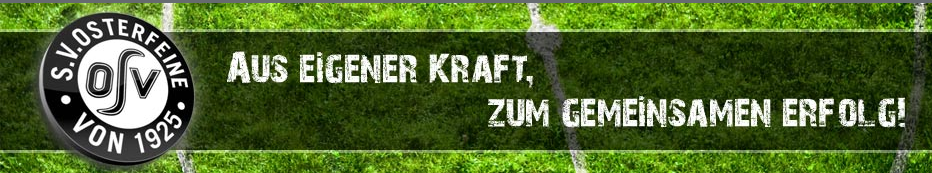 4. SgH-Hallenturnier in Gedanken an unseren Ehrenvorsitzenden Josef FangmannGruppe AGruppe BSpielplan:1.BW Lohne A-Jugend2.RW Damme3.Falke Steinfeld4.SW Osterfeine II1.Friesen Lembruch2.SV Barnstorf3. DJK Elsten4. SW OsterfeineNr.ZeitBegegnungErgebnis118:30A-Jugend BW Lohne – RW Damme3:1218:44Falke Steinfeld – SW Osterfeine II4:0318:58Friesen Lembruch – SV Barnstorf3:2419:12DJK Elsten –  SW Osterfeine2:3519:26RW Damme – Falke Steinfeld1:3619:40SW Osterfeine II – A-Jugend BW Lohne0:4719:54SV Barnstorf – DJK Elsten2:3820:08SW Osterfeine I – Friesen Lembruch3:3920:22BW Lohne A-Jugend – Falke Steinfeld1:11020:36RW Damme – SW Osterfeine II5:21120:50Friesen Lembruch – DJK Elsten1:51221:04SW Osterfeine  – Barnstorf5:421:18Einlage21:25 Uhr1. Halbfinale: BW Lohne – DJK Elsten              5:321:39 Uhr2. Halbfinale: SW Osterfeine – Falke Steinfeld  0:121:53 Uhr9-Meterschießen um Platz 3DJK Elsten –  SW Osterfeine                               2:022:00 UhrFinale:   BW Lohne –  Falke Steinfeld             3:4n.E